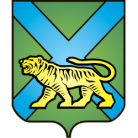 ТЕРРИТОРИАЛЬНАЯ ИЗБИРАТЕЛЬНАЯ КОМИССИЯ
ОЛЬГИНСКОГО РАЙОНАРЕШЕНИЕО внесении изменений в сведения о членеучастковой избирательной комиссиис правом решающего голоса избирательногоучастка № 2101 Абрамовой К.А.	В связи с изменением сведений о члене участковой избирательной комиссии избирательного участка № 2101 с правом решающего голоса Абрамовой К.А., на основании пункта 9 статьи 26 Федерального закона «Об основных гарантиях избирательных прав и права на участие в референдуме граждан Российской Федерации», территориальная избирательная комиссия Ольгинского районаРЕШИЛА:1. Изменить сведения о члене участковой избирательной комиссии с правом решающего голоса избирательного участка № 2101 Абрамовой Кристины Андреевны, заменив фамилию Абрамова на фамилию Князева. 2. Выдать Князевой Кристине Андреевне удостоверение члена участковой избирательной комиссии с правом решающего голоса избирательного участка № 2101 установленного образца.3. Направить настоящее решение в участковую избирательную комиссию избирательного участка № 2101.          4. Разместить настоящее решение  на сайте администрации Ольгинского муниципального района в разделе «Территориальная избирательная комиссия Ольгинского района». 17.01. 2020  пгт Ольга                          № 941/118Председатель комиссииН.Ф.ГришаковСекретарь комиссииИ.В.Крипан